 キリトリ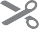 令和４年度 宇都宮大学 公開講座 受講申込書	年	月	日ふりがなふりがなふりがな齢年10 代 • 20 代 • 30 代 • 40 代50 代 • 60 代 • 70 代以上10 代 • 20 代 • 30 代 • 40 代50 代 • 60 代 • 70 代以上10 代 • 20 代 • 30 代 • 40 代50 代 • 60 代 • 70 代以上10 代 • 20 代 • 30 代 • 40 代50 代 • 60 代 • 70 代以上氏名齢年10 代 • 20 代 • 30 代 • 40 代50 代 • 60 代 • 70 代以上10 代 • 20 代 • 30 代 • 40 代50 代 • 60 代 • 70 代以上10 代 • 20 代 • 30 代 • 40 代50 代 • 60 代 • 70 代以上10 代 • 20 代 • 30 代 • 40 代50 代 • 60 代 • 70 代以上住所（〒―都•道府•県―都•道府•県））電話番号電話番号電話番号（））携帯番号携帯番号（）FAX 番号FAX 番号FAX 番号（））E-mail E-mail ※注）オンライン型講座はメールアドレスが必要です。お間違いのないようにご記入ください※注）オンライン型講座はメールアドレスが必要です。お間違いのないようにご記入ください※注）オンライン型講座はメールアドレスが必要です。お間違いのないようにご記入ください※注）オンライン型講座はメールアドレスが必要です。お間違いのないようにご記入ください※注）オンライン型講座はメールアドレスが必要です。お間違いのないようにご記入ください※注）オンライン型講座はメールアドレスが必要です。お間違いのないようにご記入ください※注）オンライン型講座はメールアドレスが必要です。お間違いのないようにご記入ください※注）オンライン型講座はメールアドレスが必要です。お間違いのないようにご記入ください※注）オンライン型講座はメールアドレスが必要です。お間違いのないようにご記入ください※注）オンライン型講座はメールアドレスが必要です。お間違いのないようにご記入ください※注）オンライン型講座はメールアドレスが必要です。お間違いのないようにご記入ください※注）オンライン型講座はメールアドレスが必要です。お間違いのないようにご記入ください※注）オンライン型講座はメールアドレスが必要です。お間違いのないようにご記入ください※注）オンライン型講座はメールアドレスが必要です。お間違いのないようにご記入ください※注）オンライン型講座はメールアドレスが必要です。お間違いのないようにご記入ください講座No.講座No.講  座  名講  座  名講  座  名講  座  名講  座  名講  座  名講  座  名講座No.講座No.講座名【注意事項】 ※１ 受講に際し、補助者等の支援を必要とする方は、受講申し込みの際にお申し出ください。補助者も受講される場合は、別途申し込みが必要です。※２ ご記入いただいた個人情報は、宇都宮大学公開講座についての情報提供、講座実施に関する連絡等のみを目的として使用させていただきます。※３ 有料面接型講座の受講に際し、大学へ車で来られる方は、自動車入構許可証を発行します。下記の枠の中に車両情報を記入してください。記入漏れのないようにお願いします。【注意事項】 ※１ 受講に際し、補助者等の支援を必要とする方は、受講申し込みの際にお申し出ください。補助者も受講される場合は、別途申し込みが必要です。※２ ご記入いただいた個人情報は、宇都宮大学公開講座についての情報提供、講座実施に関する連絡等のみを目的として使用させていただきます。※３ 有料面接型講座の受講に際し、大学へ車で来られる方は、自動車入構許可証を発行します。下記の枠の中に車両情報を記入してください。記入漏れのないようにお願いします。【注意事項】 ※１ 受講に際し、補助者等の支援を必要とする方は、受講申し込みの際にお申し出ください。補助者も受講される場合は、別途申し込みが必要です。※２ ご記入いただいた個人情報は、宇都宮大学公開講座についての情報提供、講座実施に関する連絡等のみを目的として使用させていただきます。※３ 有料面接型講座の受講に際し、大学へ車で来られる方は、自動車入構許可証を発行します。下記の枠の中に車両情報を記入してください。記入漏れのないようにお願いします。【注意事項】 ※１ 受講に際し、補助者等の支援を必要とする方は、受講申し込みの際にお申し出ください。補助者も受講される場合は、別途申し込みが必要です。※２ ご記入いただいた個人情報は、宇都宮大学公開講座についての情報提供、講座実施に関する連絡等のみを目的として使用させていただきます。※３ 有料面接型講座の受講に際し、大学へ車で来られる方は、自動車入構許可証を発行します。下記の枠の中に車両情報を記入してください。記入漏れのないようにお願いします。【注意事項】 ※１ 受講に際し、補助者等の支援を必要とする方は、受講申し込みの際にお申し出ください。補助者も受講される場合は、別途申し込みが必要です。※２ ご記入いただいた個人情報は、宇都宮大学公開講座についての情報提供、講座実施に関する連絡等のみを目的として使用させていただきます。※３ 有料面接型講座の受講に際し、大学へ車で来られる方は、自動車入構許可証を発行します。下記の枠の中に車両情報を記入してください。記入漏れのないようにお願いします。【注意事項】 ※１ 受講に際し、補助者等の支援を必要とする方は、受講申し込みの際にお申し出ください。補助者も受講される場合は、別途申し込みが必要です。※２ ご記入いただいた個人情報は、宇都宮大学公開講座についての情報提供、講座実施に関する連絡等のみを目的として使用させていただきます。※３ 有料面接型講座の受講に際し、大学へ車で来られる方は、自動車入構許可証を発行します。下記の枠の中に車両情報を記入してください。記入漏れのないようにお願いします。【注意事項】 ※１ 受講に際し、補助者等の支援を必要とする方は、受講申し込みの際にお申し出ください。補助者も受講される場合は、別途申し込みが必要です。※２ ご記入いただいた個人情報は、宇都宮大学公開講座についての情報提供、講座実施に関する連絡等のみを目的として使用させていただきます。※３ 有料面接型講座の受講に際し、大学へ車で来られる方は、自動車入構許可証を発行します。下記の枠の中に車両情報を記入してください。記入漏れのないようにお願いします。【注意事項】 ※１ 受講に際し、補助者等の支援を必要とする方は、受講申し込みの際にお申し出ください。補助者も受講される場合は、別途申し込みが必要です。※２ ご記入いただいた個人情報は、宇都宮大学公開講座についての情報提供、講座実施に関する連絡等のみを目的として使用させていただきます。※３ 有料面接型講座の受講に際し、大学へ車で来られる方は、自動車入構許可証を発行します。下記の枠の中に車両情報を記入してください。記入漏れのないようにお願いします。【注意事項】 ※１ 受講に際し、補助者等の支援を必要とする方は、受講申し込みの際にお申し出ください。補助者も受講される場合は、別途申し込みが必要です。※２ ご記入いただいた個人情報は、宇都宮大学公開講座についての情報提供、講座実施に関する連絡等のみを目的として使用させていただきます。※３ 有料面接型講座の受講に際し、大学へ車で来られる方は、自動車入構許可証を発行します。下記の枠の中に車両情報を記入してください。記入漏れのないようにお願いします。【注意事項】 ※１ 受講に際し、補助者等の支援を必要とする方は、受講申し込みの際にお申し出ください。補助者も受講される場合は、別途申し込みが必要です。※２ ご記入いただいた個人情報は、宇都宮大学公開講座についての情報提供、講座実施に関する連絡等のみを目的として使用させていただきます。※３ 有料面接型講座の受講に際し、大学へ車で来られる方は、自動車入構許可証を発行します。下記の枠の中に車両情報を記入してください。記入漏れのないようにお願いします。【注意事項】 ※１ 受講に際し、補助者等の支援を必要とする方は、受講申し込みの際にお申し出ください。補助者も受講される場合は、別途申し込みが必要です。※２ ご記入いただいた個人情報は、宇都宮大学公開講座についての情報提供、講座実施に関する連絡等のみを目的として使用させていただきます。※３ 有料面接型講座の受講に際し、大学へ車で来られる方は、自動車入構許可証を発行します。下記の枠の中に車両情報を記入してください。記入漏れのないようにお願いします。【注意事項】 ※１ 受講に際し、補助者等の支援を必要とする方は、受講申し込みの際にお申し出ください。補助者も受講される場合は、別途申し込みが必要です。※２ ご記入いただいた個人情報は、宇都宮大学公開講座についての情報提供、講座実施に関する連絡等のみを目的として使用させていただきます。※３ 有料面接型講座の受講に際し、大学へ車で来られる方は、自動車入構許可証を発行します。下記の枠の中に車両情報を記入してください。記入漏れのないようにお願いします。【注意事項】 ※１ 受講に際し、補助者等の支援を必要とする方は、受講申し込みの際にお申し出ください。補助者も受講される場合は、別途申し込みが必要です。※２ ご記入いただいた個人情報は、宇都宮大学公開講座についての情報提供、講座実施に関する連絡等のみを目的として使用させていただきます。※３ 有料面接型講座の受講に際し、大学へ車で来られる方は、自動車入構許可証を発行します。下記の枠の中に車両情報を記入してください。記入漏れのないようにお願いします。【注意事項】 ※１ 受講に際し、補助者等の支援を必要とする方は、受講申し込みの際にお申し出ください。補助者も受講される場合は、別途申し込みが必要です。※２ ご記入いただいた個人情報は、宇都宮大学公開講座についての情報提供、講座実施に関する連絡等のみを目的として使用させていただきます。※３ 有料面接型講座の受講に際し、大学へ車で来られる方は、自動車入構許可証を発行します。下記の枠の中に車両情報を記入してください。記入漏れのないようにお願いします。【注意事項】 ※１ 受講に際し、補助者等の支援を必要とする方は、受講申し込みの際にお申し出ください。補助者も受講される場合は、別途申し込みが必要です。※２ ご記入いただいた個人情報は、宇都宮大学公開講座についての情報提供、講座実施に関する連絡等のみを目的として使用させていただきます。※３ 有料面接型講座の受講に際し、大学へ車で来られる方は、自動車入構許可証を発行します。下記の枠の中に車両情報を記入してください。記入漏れのないようにお願いします。メーカー・車名メーカー・車名メーカー・車名メーカー・車名メーカー・車名メーカー・車名色色自動車登録番号（ナンバー） 自動車登録番号（ナンバー） 自動車登録番号（ナンバー） 自動車登録番号（ナンバー） 自動車登録番号（ナンバー） 自動車登録番号（ナンバー） 自動車登録番号（ナンバー） （例）トヨタ•プリウスα（例）トヨタ•プリウスα（例）トヨタ•プリウスα（例）トヨタ•プリウスα（例）トヨタ•プリウスα（例）トヨタ•プリウスα（例）シルバー（例）シルバー（例）宇都宮（例）宇都宮（例）宇都宮（例）300（例）あ（例）あ（例）1234